PROJETO PEDAGÓGICO CURSO TÉCNICO EM XXXX (INTEGRADO/CONCOMITANTE/SUBSEQUENTE) AO ENSINO MÉDIOCAMPUS XXXXXXXXXXXXXXXXXXXXX20XXIDENTIFICAÇÃO INSTITUCIONALIFFLUMINENSE – Campus: (XXXX)CNPJ: (XXXX)Endereço completo: (XXXX)Fone/Fax de contato: (XXXX)E-mail de contato: (XXXX)Diretor Geral: (XXXX)Número do Processo: (XXXX)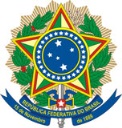 MINISTÉRIO DA EDUCAÇÃO
SECRETARIA DE EDUCAÇÃO PROFISSIONAL E TECNOLÓGICA
INSTITUTO FEDERAL DE EDUCAÇÃO, CIÊNCIA E TECNOLOGIA FLUMINENSE
CAMPUS XXXREITOR
X
PRÓ-REITOR DE ENSINO
X
DIRETOR GERAL DO CAMPUS XXXX
X
DIRETOR DE ENSINO
X
COORDENADOR DO CURSO XXXXX
X
MEMBROS DO NÚCLEO DOCENTE ESTRUTURANTE (NDE)/COMISSÃO DE ELABORAÇÃO DO PPCXASSESSORAMENTO PEDAGÓGICOXXREVISÃO PEDAGÓGICAXREVISÃO LINGUÍSTICAXCOLEGIADO DE CURSO
COORDENADOR
PROFESSOR
PROFESSOR
HISTÓRICO DE MUDANÇAS(Incluir as informações sobre a primeira versão e breve resumo das alterações subsequentes)IDENTIFICAÇÃO DO CURSOCONTEXTO EDUCACIONALAPRESENTAÇÃODeve conter uma descrição do curso, como foi concebido e elaborado o projeto pedagógico, a metodologia adotada, a estratégia para a participação de todos os envolvidos; associar o perfil do egresso às demandas socioeconômicas e as atividades sócio-profissionais da região; os pressupostos legais, filosóficos, sociológicos, epistemológicos e didático-metodológicos. Promover um diálogo entre o PPC, o PPI e o PDI (missão, visão, valores).	Em todo o texto deste documento, recomendamos o uso de linguagem simples. 	Informamos ainda que todo o documento deve estar escrito em fonte Calibri, tamanho 12, e que as palavras estrangeiras devem estar grafadas em itálico.HISTÓRICO DO CAMPUSResumo da história do campus, relatando vocação do campus e status ao longo do tempo, caso tenha sido alterado (núcleo, campus avançado etc.). Falar também sobre a história do IFF como um todo e com elas se entrelaçam, de forma resumida.JUSTIFICATIVA DE OFERTA DO CURSOA justificativa deve trazer informações que se articulem à proposta de criação do novo curso. Este levantamento deverá trazer dados (referenciados) que apresentem indicadores significativos para a justificativa da proposta, tais como:Potencialidades regionais que apontem para uma demanda por profissionais com o perfil dos egressos do curso, identificando os Arranjos Produtivos Locais (APLs).Perfil do público-alvo para o curso (faixa etária e formação requerida, demonstrando que na região atendida pelo campus existe potencialmente público interessado).A existência ou não de outras ofertas do curso na região para este público-alvo.A demanda de servidores, e seus perfis, ao logo do curso, por período (seja anual ou semestral).O detalhamento da infraestrutura necessária para a execução do curso  proposto (inserir neste item, caso existam diferentes ambientes e em quais períodos seriam utilizados).O detalhamento dos equipamentos e bens de consumo propostos por período (poderá ser por laboratório) e seus custos estimados.A avaliação se com a existência do curso existe a possibilidade de criação de itinerários formativos que possibilitam a verticalização.As interfaces que estes cursos podem ter com a pesquisa e com a extensão.	O estudo de demanda deve ser fundamentado em dados obtidos junto a órgãos de pesquisa como IBGE, IPEAM, dentre outros, além de órgãos educacionais como Secretaria Estadual de Educação (SEE), Superintendências Regionais de Ensino (SREs) e Secretarias Municipais.OBJETIVOS DO CURSOGERAL	Apresentação do propósito do curso, contextualizado com a sua inserção institucional, geográfica e social e em consonância com a legislação. Proposta de natureza global, que envolve toda a programação do que tem para ser realizado. São amplos, abrangentes e observáveis a longo prazo.ESPECÍFICOSDetalhamento do Objetivo Geral por meio de ações pontuais. Neste item, devem constar a definição dos objetivos a serem alcançados com a oferta do curso proposto, guardando, necessariamente, a coerência com a justificativa, o perfil profissional de egressos e organização curricular.ORGANIZAÇÃO DIDÁTICO-PEDAGÓGICAPERFIL DO CURSO	Preencher este tópico conforme o perfil delineado pelo estudo de viabilidade e as Diretrizes Curriculares Nacionais (DCN) pertinentes ao curso.PERFIL PROFISSIONAL DO EGRESSO/SAÍDAS PROFISSIONAISDeverão ser utilizadas as Diretrizes Curriculares Nacionais do Curso e/ou Catálogo Nacional dos Cursos Técnicos, que podem ser obtidos no endereço eletrônico www.mec.gov.br.Para os cursos de Engenharia, este item deverá listar as competências desenvolvidas pelo egresso do curso, discriminadas as de caráter geral como as específicas, conforme o perfil profissional esperado, definido de acordo com a identidade e concepção do próprio curso (Destacado: com base nas novas DCN das Engenharias – Resolução CNE/CES nº 2/2019).Importante: o texto do perfil deve ser colocado no tempo presente e referir-se ao profissional formado “o egresso é capaz de...” / “O técnico atua… / implanta / elabora…”) - Não se referir ao profissional que se pretende formar (ex.: A estudante do curso técnico Eletroeletrônica deve ser capaz de...”);O texto que retratará o perfil do egresso deve conter, em síntese, as respostas para as perguntas:Que profissional o curso pretende formar?O que esperamos ser ele capaz de ser, pensar e realizar no seu domínio humano-profissional específico e/ou no domínio mais amplo da sociedade? De acordo com o Parecer CNE/CEB nº 11/2012, na definição do perfil profissional de conclusão do egresso, devem ser considerados os conhecimentos, saberes e competências profissionais, sendo:a) gerais requeridas para o trabalho, em termos de preparação básica, objeto prioritário do Ensino Médio, enquanto etapa de consolidação da Educação Básica;
b) comuns a um determinado segmento profissional do eixo tecnológico estruturante, no qual se enquadra a habilitação profissional em questão;
c) específicas de cada habilitação profissional.
Enquanto as específicas definem a identidade do curso, as gerais da Educação Básica e as comuns ao respectivo eixo tecnológico garantem que o profissional formado tenha a exata compreensão de todo o processo de trabalho e as condições requeridas para responder às diferentes demandas do universo ocupacional. Quando se tratar de profissões regulamentadas, o perfil profissional deve necessariamente considerar as atribuições funcionais previstas na legislação específica referente ao exercício profissional. (p.46)Quais as áreas de atuação deste profissional?Essas questões deverão orientar o processo formativo e o desenvolvimento humanístico e profissional dos estudantes, de modo a habilitá-los ao exercício da profissão e/ou prosseguimento de estudos em etapas mais avançadas e na formação continuada.ORGANIZAÇÃO CURRICULAR	Este tópico deverá retratar todo o planejamento e filosofia que envolve o curso. Aqui será apresentada a concretude em que se efetiva a articulação ensino-pesquisa-extensão.METODOLOGIAEstudos voltados para a Educação Profissional têm demonstrado que é fundamental desenvolver metodologias que relacionam permanentemente a teoria com a prática além de garantir o necessário “pluralismo de ideias e de concepções pedagógicas” (inciso II do art. 3º da LDB).O Parecer CNE/CEB nº 7/2010, sobre as Diretrizes Curriculares Nacionais Gerais para a Educação Básica, indica que no projeto pedagógico da escola deve considerar como núcleo central das aprendizagens pelos sujeitos do processo educativo a curiosidade e a pesquisa. Diante disso, prevê uma metodologia que vá ao encontro dessa necessidade que foi denominada como a metodologia da problematização (...) instrumento de incentivo à pesquisa, à curiosidade pelo inusitado e ao desenvolvimento do espírito inventivo, nas práticas didáticas. Nesse paradigma, as atenções estão voltadas para o resultado das aprendizagens.Contudo, a organização curricular deverá fundamentar-se na metodologia interdisciplinar, que busca romper com a fragmentação do conhecimento em componentes curriculares definidos, na metodologia da contextualização, que propõe colocar em prática o aprendizado por meio de vivências, trabalhos, estudo de casos, simulações, estágios, pesquisas e outros, propiciando o desenvolvimento dos raciocínios em níveis cada vez mais complexos para responder aos desafios da atualidade.	Enfim, a metodologia adotada deverá estar de acordo com o perfil do profissional que se deseja formar. As apresentadas no texto fazem parte de documentos oficiais, mas não impede o campus de usar outras, como também, de criar alguma.OFERTA DE COMPONENTES CURRICULARES NA MODALIDADE A DISTÂNCIA (para os cursos que preveem esta modalidade)A opção por esse tipo de oferta de componentes deverá estar devidamente justificada neste item, comprovados não apenas o suporte ao discente e todos os requisitos exigidos pela legislação vigente, mas também a afinidade do componente curricular com a oferta a distância.As orientações para a elaboração de Projetos Pedagógicos de Curso de Nível Médio e de Graduação, na modalidade presencial com previsão de carga horária a distância, constam na Instrução Normativa nº 3/2021 - PROEN/REIT/IFFLU e suas alterações.As orientações para a elaboração de Projetos Pedagógicos de Curso de Nível Médio e de Graduação, na modalidade a distância, constam na Instrução Normativa nº 2/2021 - PROEN/REIT/IFFLU e suas alterações.A Resolução nº 31/2022 - CONSUP/IFFLU, de 08 de junho de 2022 atualiza as Diretrizes Gerais para a Educação a Distância no Instituto Federal Fluminense (Revoga a Resolução nº 8/2018 - CONSUP/IFFLU, de 16 de março de 2018).Observações:Os cursos e componentes curriculares podem ser oferecidos na modalidade a distância (Educação a Distância - EaD), observadas a legislação vigente, as normas e as demais condições aplicáveis à oferta, avaliação e regulação da modalidade, bem como o Plano de Desenvolvimento Institucional (PDI) e o Projeto Pedagógico do Curso (PPC).Caracterizam-se como cursos e componentes curriculares ofertados na modalidade a distância aqueles nos quais a mediação didático-pedagógica nos processos de ensino e aprendizagem ocorre por meio de tecnologias digitais de informação e comunicação, com pessoal qualificado, com políticas de acesso, com acompanhamento e avaliação compatíveis, entre outros, com estudantes e profissionais da educação desenvolvendo atividades educativas em lugares e tempos diversos.Os componentes curriculares a distância podem integrar cursos ofertados na modalidade a distância ou cursos presenciais, conforme legislação pertinente.Nos componentes curriculares a distância, as tecnologias, as metodologias e os recursos educacionais para a educação a distância devem favorecer a integração de diferentes mídias, suportes, ferramentas, linguagens, materiais didáticos adequados, acessibilidade, bem como a interação entre múltiplos atores em sua concepção, produção e disseminação.Os cursos e componentes curriculares a distância devem prever a obrigatoriedade de momentos presenciais de acordo com a legislação vigente, conforme previstos nos Projetos Pedagógicos dos Cursos.Os projetos pedagógicos do curso ofertado na modalidade a distância e dos cursos ofertados na modalidade presencial com previsão de carga horária a distância devem garantir condições para utilização, com segurança e autonomia, total ou assistida, dos espaços, mobiliários e equipamentos, materiais didático-pedagógicos, sistemas e meios de comunicação e informação, para estudantes público-alvo da educação especial, atendendo portanto às dimensões de acessibilidade arquitetônica, comunicacional, metodológica, instrumental, programática e atitudinal.Nos cursos ofertados na modalidade a distância, a oferta de atividades presenciais deve observar o limite máximo previsto na legislação vigente referente a carga horária total do curso, ressalvadas a carga horária referente ao estágio obrigatório e as especificidades previstas nas respectivas Diretrizes Curriculares Nacionais do Curso, no Catálogo Nacional dos Cursos Superiores de Tecnologia e no Catálogo Nacional de Cursos Técnicos.Nos cursos ofertados na modalidade presencial com previsão de carga horária a distância, a oferta de atividades a distância deve observar o limite máximo previsto na legislação vigente referente a carga horária total do curso, ressalvadas a carga horária referente ao estágio obrigatório e as especificidades previstas nas respectivas Diretrizes Curriculares Nacionais do Curso, no Catálogo Nacional dos Cursos Superiores de Tecnologia e no Catálogo Nacional de Cursos Técnicos.Observada a legislação vigente para cada nível de ensino e o Projeto Pedagógico do Curso, podem ser ofertados componentes curriculares integralmente na modalidade a distância, ou parte de componentes curriculares presenciais na modalidade a distância.Para atuação nos cursos e componentes curriculares ofertados na modalidade a distância, faz-se necessário que o profissional da educação possua titulação, formação e qualificação adequadas, conforme a legislação em vigor.O colegiado do curso ofertado na modalidade a distância e do curso ofertado na modalidade presencial com previsão de carga horária a distância deve incluir a participação de membros dos diversos segmentos, inclusive dos tutores (mediadores) e da equipe multidisciplinar.Na seção do PPC referente à Infraestrutura será necessário especificar os espaços físicos adequados ao PPC, ao PDI, ao quantitativo de estudantes matriculados e à legislação específica, para a realização das atividades presenciais:1) salas de aula;2) laboratórios de informática;3) laboratórios didáticos de formação básica;4) laboratórios didáticos de formação específica;5) sala da coordenação do curso;6) sala de tutoria;7) ambiente para apoio técnico-administrativo;8) acervo físico ou digital de bibliografias básica e complementar;9) recursos de tecnologias de informação e comunicação;10) organização dos conteúdos digitais.ATIVIDADES DE TUTORIA (para os cursos que preveem esta modalidade)As atividades de tutoria e mediação pedagógica devem contemplar o atendimento adequado ao quantitativo de discentes, atendendo às demandas didático-pedagógicas da estrutura curricular, com metodologia apropriada para os momentos presenciais e a distância, com recursos e materiais didáticos adequados, inclusive em relação às demandas de acessibilidade. A cada conjunto de discentes definido pelo Núcleo Docente Estruturante (NDE) do Curso e aprovado pelo Colegiado do Curso, o quantitativo de profissionais da educação para realizar as atividades de tutoria e mediação pedagógica poderá ser alterado.Os tópicos abaixo são importantes nesta seção:a) descrever a composição do quadro de tutores (mediadores);b) descrever o tipo de tutoria (presencial e a distância);c) explicar como as atividades de tutoria atendem às demandas didático-pedagógicas da estrutura curricular;d) detalhar como ocorre a mediação pedagógica junto aos discentes, incluindo a metodologia utilizada nos momentos presenciais e a distância, recursos utilizados e materiais didáticos disponibilizados;e) explicar como ocorre o acompanhamento dos discentes no processo formativo; como é realizada a avaliação periódica pelos estudantes e equipe pedagógica, incluindo ações corretivas e de aperfeiçoamento para o planejamento de atividades futuras;f) especificar quais conhecimentos, habilidades e atitudes são adequados à equipe de tutoria para a realização de suas atividades;g) descrever como as ações de tutoria estão alinhadas ao PPC, às demandas comunicacionais e às tecnologias adotadas no curso;h) descrever como é realizada avaliação periódica para identificar a necessidade de capacitação dos tutores (mediadores).AMBIENTE VIRTUAL DE APRENDIZAGEM (AVA) (para os cursos que preveem esta modalidade)A oferta de cursos e componentes curriculares na modalidade a distância deve ser realizada somente com a utilização do Ambiente Virtual de Aprendizagem Institucional.O Projeto Pedagógico do Curso ofertado na modalidade a distância e do curso ofertado na modalidade presencial com previsão de carga horária a distância deve descrever como serão disponibilizados, no Ambiente Virtual de Aprendizagem Institucional, os materiais, recursos e atividades que irão permitir desenvolver a interação entre docentes, discentes e tutores (mediadores), a reflexão sobre o conteúdo dos componentes curriculares e a acessibilidade metodológica, instrumental e comunicacional.Devem ser contempladas, no Ambiente Virtual de Aprendizagem Institucional plenas condições de atendimento às necessidades de aprendizagem dos estudantes.Importante citar a Instrução Normativa nº 3/2021 - DIRCREFREIT/REIT/IFFLU, que dispõe sobre as orientações para avaliar e atualizar o Ambiente Virtual de Aprendizagem Institucional.Importante observar as diretrizes citadas na Instrução Normativa nº 4/2022 - DIRCREFREIT/REIT/IFFLU, que dispõe sobre as diretrizes a serem observadas pelos campi do IFFluminense interessados em ofertar cursos de nível técnico e/ou superior na modalidade a distância e/ou cursos de nível técnico e/ou superior na modalidade presencial, cujos Projetos Pedagógicos dos Cursos preveem componentes curriculares que utilizem carga horária a distância no âmbito do Instituto Federal Fluminense, em relação à utilização do Ambiente Virtual de Aprendizagem Institucional.EQUIPE MULTIDISCIPLINAR (para os cursos que preveem esta modalidade)A equipe multidisciplinar é constituída por profissionais de diferentes áreas do conhecimento. Ela é responsável pela concepção, produção e disseminação de tecnologias, metodologias e os recursos educacionais para a educação a distância. A equipe deve possuir plano de ação documentado e implementado e processos de trabalho formalizados.É necessário descrever os membros da equipe multidisciplinar, áreas, ações a serem desenvolvidas e experiências mínimas que deverão possuir para exercer a função.É importante citar o número da Portaria do campus ofertante do curso com a designação da equipe multidisciplinar informando os nomes dos membros e suas funções.É importante destacar que a equipe multidisciplinar faz parte da Coordenação de Educação a Distância (ou outro setor equivalente) do campus.MATERIAL DIDÁTICO (para os cursos que preveem esta modalidade)Descrever como o material didático é disponibilizado aos discentes, elaborado ou validado pela equipe multidisciplinar, permitindo desenvolver a formação definida no projeto pedagógico, considerando sua abrangência, aprofundamento e coerência teórica, sua acessibilidade metodológica e instrumental e a adequação da bibliografia às exigências da formação, com linguagem inclusiva e acessível, com recursos comprovadamente inovadores.Explicar como é realizado o processo de controle de produção ou distribuição do material didático impresso (se houver). Descrever como este processo atende à demanda e o plano de contingência para a garantia de continuidade de funcionamento do curso.Descrever se há um sistema informatizado de acompanhamento para gerenciamento dos processos, com uso de indicadores bem definidos.Importante observar a Instrução Normativa nº 4/2021 - PROEN/REIT/IFFLU, que dispõe sobre as orientações para a elaboração de materiais didáticos a serem utilizados na modalidade a distância, no âmbito do Instituto Federal Fluminense.EXPERIÊNCIA DOCENTE E DE TUTORIA NA EAD (para os cursos que preveem esta modalidade)Nesta seção é importante:a) Informar os profissionais da educação que realizarão a docência e a tutoria no curso, observando a titulação, formação e a qualificação para atuar na EaD.b) Descrever nome, formação, vínculo (20h, 40h, DE), atuação no curso (docente, tutor), experiências como docente ou tutor (nome do curso, componente curricular, instituição, período e carga horária), produções técnicas e científicas, capacitações realizadas, produção de material didático, entre outros.c) Informar a política de capacitação para atuação na EaD, bem como as ações de formação continuada.d) Informar como a experiência do corpo docente no exercício da docência na educação a distância permite identificar as dificuldades dos discentes, expor o conteúdo em linguagem aderente às características da turma, apresentar exemplos contextualizados com os conteúdos dos componentes curriculares, elaborar atividades específicas para a promoção da aprendizagem de discentes com dificuldades e avaliações diagnósticas, formativas e somativas, utilizando os resultados para redefinição de sua prática docente no período, exerce liderança e é reconhecido pela sua produção.e) Informar como a experiência do corpo tutorial permite fornecer suporte às atividades dos docentes, realizar mediação pedagógica junto aos discentes, demonstrar inequívoca qualidade no relacionamento com os estudantes, incrementando processos de ensino e aprendizagem, orientar os alunos, sugerindo atividades e leituras complementares que auxiliam sua formação.f) Informar como o corpo de tutores possui experiência em educação a distância que permite identificar as dificuldades dos discentes, expor o conteúdo em linguagem aderente às características da turma, apresentar exemplos contextualizados com os conteúdos dos componentes curriculares e elaborar atividades específicas, em colaboração com os docentes, para a promoção da aprendizagem de alunos com dificuldades, adotar práticas comprovadamente exitosas ou inovadoras no contexto da modalidade a distância.INTERAÇÃO ENTRE COORDENADOR DE CURSO, DOCENTES E TUTORES (MEDIADORES) (para os cursos que preveem esta modalidade)Nesta seção é importante:a) Explicar como é realizada a interação que garante a mediação e a articulação entre tutores, docentes e coordenação de curso.b) Descrever o planejamento documentado de interação para encaminhamento de questões do curso.c) Descrever como são realizadas avaliações periódicas para a identificação de problemas ou incremento na interação entre os interlocutores.MATRIZ CURRICULAR DO CURSO/PLANO CURRICULAR DO CURSODisposição dos períodos e dos componentes curriculares que compõem cada eixo da estrutura curricular, bem como códigos, distribuição da carga horária (teórica, prática e total), pré-requisitos e correquisitos, quando houver.Deverão ser incluídos componentes optativos e Libras (componente obrigatório pelo e-MEC).Poderá, também, ser considerada a possibilidade de construções a partir de mapas conceituais de formação e itinerários formativos.Apresentamos abaixo modelos de matrizes curriculares conforme o nível e forma de oferta do curso:CURSOS TÉCNICOS INTEGRADOS AO ENSINO MÉDIO:CURSOS TÉCNICOS CONCOMITANTES OU SUBSEQUENTES AO ENSINO MÉDIO:REPRESENTAÇÃO GRÁFICA DO PERFIL DE FORMAÇÃO	(Inserir aqui)		A apresentação da informação pode ser em imagem ou tabela navegável. Se apresentada em imagem, observar a disponibilidade de elaboração do texto com audiodescrição da imagem da representação gráfica. 	Essa estratégia de audiodescrição precisa ser considerada ao longo dos documentos em todas as imagens apresentadas, a fim de deixar o PPC acessível.COMPONENTES CURRICULARESTodos os componentes curriculares (obrigatórios, eletivos e optativos) devem ser apresentados com sua carga horária, período em que são ofertados, ementa, objetivos, conteúdo programático/conhecimentos, bibliografia básica e complementar.Em linhas gerais, os componentes curriculares dos cursos superiores de bacharelado e licenciatura deverão abordar os temas descritos no documento intitulado Referenciais Curriculares Nacionais para os Cursos de Bacharelado e Licenciatura. Já os cursos superiores de tecnologia deverão atender aos requisitos informados no Catálogo Nacional dos Cursos Superiores de Tecnologia, e os cursos técnicos deverão estar em sintonia com Catálogo Nacional dos Cursos Técnicos.Os currículos deverão ainda trazer explícitas as abordagens das seguintes temáticas/transversalidades:Educação para as Relações Étnico-Raciais e História da Cultura Afro-Brasileira e Indígena (todos os níveis);Educação em Direitos Humanos (todos os níveis);Princípios da Proteção e Defesa Civil (nível médio);Educação Ambiental (todos os níveis);PNAD - Política Nacional sobre Antidrogas – incluir a redução de danos sociais na abordagem da promoção da saúde e prevenção (todos os níveis);Ensino da Música (nível médio);Educação para o trânsito (nível médio).A respeito das bibliografias a serem indicadas para cada componente curricular/conhecimento, as orientações são:
A) Bibliografia Básica - devem ser informados para os cursos de graduação: quantidade mínima de títulos de bibliografia básica por disciplina= 3; quantidade mínima de alunos por título de bibliografia básica= 4. Todos os títulos listados na bibliografia básica de um dado componente curricular deverão estar disponíveis fisicamente na biblioteca do campus.B) Bibliografia Complementar - devem ser informados para os cursos de graduação: quantidade mínima de títulos de bibliografia complementar por disciplina= 5; quantidade mínima de alunos por título de bibliografia complementar= 2 (para consulta). Os títulos listados em bibliografias complementares podem ser tanto físicos como digitais.OBS: Na construção das referências bibliográficas que integram as ementas do PPC, a Biblioteca do IFFluminense orienta aos elaboradores o que segue: Devem constar na bibliografia: Livros editados ou reeditados nos últimos cinco anos no Brasil. Não devem constar na bibliografia: Livros publicados por editoras universitárias (Não participam de pregões). Publicações editadas fora do Brasil (Dificuldade de importação); Não são vendidos: Trabalhos publicados em eventos (Congressos, simpósios etc); Trabalhos acadêmicos (Teses, dissertações, artigos, apostilas etc); Artigos de publicações periódicas;Títulos publicados por instituições públicas (Instituições federais, estaduais etc.).	Apresentamos a seguir o modelo de ementário. Sugerimos que se use 1 (um) ementário de componente curricular por página.EMENTA:(...)	ÊNFASE TECNOLÓGICA:(Campo a ser preenchido apenas para os Cursos Técnicos Integrados ao Ensino Médio).Descrição dos conteúdos da ementa sobre os quais o(s) docente(s) deve(m) dar maior ênfase para atender ao perfil do egresso, dada sua maior intensidade tecnológica. Há conteúdos aos quais o estudante precisa ter acesso apenas para conhecimento conceitual e básico, a fim de poder dialogar com as demais áreas do conhecimento, tanto técnicas quanto da formação básica.ÁREA DE INTEGRAÇÃO:(Campo a ser preenchido apenas para os Cursos Técnicos Integrados ao Ensino Médio).É o espaço que concerne à descrição de componentes curriculares e seus conhecimentos que têm maior integração com o componente em questão. Essa identificação tem como objetivo a realização de um trabalho articulado/integrado com foco na formação qualificada do perfil do egresso.OBJETIVOS:(...)CONTEÚDOS PROGRAMÁTICOS:(...)(...)(...)COMPETÊNCIAS DESENVOLVIDAS:(Item exclusivo para os cursos de Engenharias, conforme Resolução CNE/CES nº 2/2019. Deve-se atentar para o fato que as competências descritas aqui devem estar previamente mencionadas no campo Perfil do Egresso/Saídas Profissionais).(...)(...)REFERÊNCIAS:BIBLIOGRAFIA BÁSICA:No mínimo 3 títulos;No mínimo 3 títulos;No mínimo 3 títulos.BIBLIOGRAFIA COMPLEMENTAR:No mínimo 5 títulos;No mínimo 5 títulos;No mínimo 5 títulos;No mínimo 5 títulos;No mínimo 5 títulos.FLEXIBILIZAÇÃO CURRICULAR (para os cursos que a preveem)Item exclusivo para cursos superiores de graduação que optarem por matrícula por componente curricular ou cursos técnicos por itinerário formativo.PRÁTICA PROFISSIONAL (para os cursos que a preveem)A prática profissional deve estar mencionada, numa relação direta com a formação no campo profissional e sempre relacionada aos fundamentos científicos, estabelecendo a necessária intersecção entre ensino, pesquisa e extensão como princípio pedagógico, além de oportunizar uma aproximação com a realidade.PRÁTICA PROFISSIONAL INTEGRADA (para os cursos que a preveem)A Prática Profissional Integrada (PPI), nos cursos técnicos integrados, visa agregar conhecimentos por meio da integração entre as disciplinas do curso, resgatando, assim, conhecimentos e habilidades adquiridos na formação básica. Tem por objetivo aprofundar o entendimento do perfil do egresso e áreas de atuação do curso, buscando aproximar a formação dos estudantes com o mundo do trabalho. Da mesma forma, a PPI pretende articular horizontalmente o conhecimento dos três anos do curso, oportunizando um espaço de discussão e um espaço aberto para entrelaçamento entre as disciplinas.ESTÁGIO SUPERVISIONADO NÃO OBRIGATÓRIOSerá possibilitado aos estudantes realizarem estágio curricular não obrigatório, com carga horária não especificada, além da carga horária mínima do curso, desde que estabelecido convênio e termos de compromisso entre as empresas ou instituições. O referido deve ser contemplado nesse item com as devidas informações.ESTÁGIO CURRICULAR SUPERVISIONADO OBRIGATÓRIO (para os cursos que o preveem)Nesta parte, apresentam-se os mecanismos efetivos de acompanhamento e de cumprimento do estágio curricular, quando obrigatório.No Regulamento do Estágio deverão estar explícitos os critérios para a elaboração dos relatórios de atividades realizadas durante o estágio supervisionado, a relação entre docente e discente na orientação de estágio, a carga horária obrigatória e outras informações relevantes do curso.As normas de Estágio a serem descritas neste item deverão estar em consonância com a Regulamento Geral de Estágio do IFFluminense, aprovado pelo Conselho Superior por meio da Resolução nº 034, de 11 de março de 2016.	O estágio curricular deve constar da matriz curricular e a carga horária destinada à realização destas contas para a integralização da carga horária total do curso. Adotar um componente curricular de orientação de estágio.ATIVIDADES COMPLEMENTARES DO CURSO (para aqueles que as preveem)Os cursos deverão informar as normas para realização de atividades complementares. As atividades complementares devem constar da matriz curricular e a carga horária destinada à realização delas conta para a integralização da carga horária total do curso. 	Deverão ser listadas as possibilidades e o limite de carga horária por atividade, observadas as disposições do Regulamento das Atividades Complementares dos Cursos Técnicos e Superiores do IFFluminense, publicado pela Resolução nº 35, de 14 de julho de 2020.	Para os Cursos de Graduação em Engenharia, as atividades complementares são obrigatórias e devem se alinhar ao perfil do egresso e às competências estabelecidas. PROJETO INTEGRADOR (para os cursos que o preveem)O princípio de que a Educação Profissional tem como referência o mundo do trabalho, subsidiarão docentes e alunos para a elaboração de projetos que permitam compreender o trabalho como princípio educativo.	Nesse sentido, nos cursos técnicos integrados e concomitantes/subsequentes, o projeto integrador será o processo pelo qual o aluno, por meio de uma produção acadêmica e técnico-científica, integrará os conhecimentos trabalhados durante o seu percurso formativo de forma que se possa, ao final, demonstrar o resultado da experiência ensino-aprendizagem e o domínio de competências para o exercício de sua profissão. Dessa forma, o aluno deverá atuar no desenvolvimento de uma produção acadêmica e técnico-científica previamente descrita no Projeto Pedagógico de Curso (PPC).TRABALHO DE CONCLUSÃO DE CURSO - TCC  (para os cursos que o preveem)O TCC é uma atividade curricular, portanto, precisa estar detalhada no PPC. Em sua descrição, devem estar explícitos os mecanismos efetivos de acompanhamento e avaliação do cumprimento do TCC, os critérios para a elaboração e avaliação do trabalho, relação estabelecida entre docente e discente na orientação e em sua produção, dentre outros aspectos.	Os cursos de graduação deverão informar as normas de elaboração do TCC ou equivalente inserindo em anexo ao PPC. A carga horária destinada a sua realização deverá constar na matriz curricular. É importante que as disposições deste item estejam de acordo com o Regulamento de Trabalho de Conclusão de Curso e Trabalho Final de Graduação (TCC/TFG) do IFF, publicado pela Resolução nº 42, de 15 de outubro de 2020.	Para os Cursos de Graduação em Engenharia, este componente é obrigatório no PPC e deverá ser renomeado para Projeto Final de Curso (Resolução CNE/CES nº 2/2019). O Projeto Final de Curso deve demonstrar a capacidade de articulação das competências inerentes à formação do engenheiro, seu formato deve estar estabelecido neste tópico (individual ou em equipe), sendo que, em qualquer situação, deve permitir avaliar a contribuição de cada estudante, bem como a capacidade de articulação das competências visadas.INDISSOCIABILIDADE ENTRE ENSINO, PESQUISA E EXTENSÃO	Inserir aqui o conceito e materialização dessa indissociabilidade.PROGRAMA DE INICIAÇÃO CIENTÍFICA E PROJETOS DE PESQUISA	Apresentar informações gerais.SISTEMAS DE AVALIAÇÃOA avaliação deve estar presente em todo o percurso da formação, inclusive nas ações da pesquisa e nos projetos de intervenção propostos. A autoavaliação do estudante deve ser valorizada, como exercício de reflexão crítica e ética sobre o ser, o pensar e o fazer.As estratégias criativas e diversificadas de ensino podem, também, ser utilizadas para atribuição de conceitos, conforme a metodologia e os recursos utilizados. É fundamental especificar como os trabalhos e atividades serão consideradas para a atribuição de conceitos. Devem-se explicar, também, os critérios para obtenção dos conceitos em cada instrumento de avaliação, dos conceitos parciais e do conceito final.	Informar como será avaliado o desempenho acadêmico do estudante observando o que está previsto na Regulamentação Didático-Pedagógica em vigor.A AVALIAÇÃO DO ESTUDANTEA) Critérios de Avaliação da Aprendizagem – consiste na análise do aspecto processual da avaliação da aprendizagem. Deverá ocorrer de forma contínua e cumulativa, com prevalência dos aspectos qualitativos sobre os quantitativos e dos resultados ao longo do período sobre os de eventuais provas finais.
B) A Recuperação da Aprendizagem – consiste nos mecanismos disponíveis para proporcionar a superação de dificuldades de aprendizagem vivenciadas pelos estudantes durante a trajetória acadêmica. É importante destacar que a recuperação deverá ocorrer de forma contínua e paralela para o melhor aproveitamento. As formas de recuperação da aprendizagem podem estar enriquecidas de procedimentos pedagógicos previstos pela Política de Apoio ao Desenvolvimento Acadêmico dos Estudantes, visando à permanência e ao êxito dos estudantes.
C) Critérios de Aproveitamento de Conhecimentos e Experiências Anteriores – Descrição dos procedimentos a serem adotados para o aproveitamento de conhecimentos e experiências anteriores do estudante, observando as legislações.AVALIAÇÃO DA QUALIDADE DO CURSOOs PPC são permanentemente avaliados por instâncias diversas: Enem, Enade, Sinaes dentre outras avaliações governamentais. Neste sentido, na elaboração do PPC já devem constar indicadores para um plano de ação para subsidiar a avaliação do Projeto e orientar um possível aperfeiçoamento. Os dados da avaliação institucional e do sistema acadêmico devem também subsidiar essa avaliação são indicadores importantes na proposição de estratégias de ações visando a uma melhoria contínua.	O NDE (Núcleo Docente Estruturante) deverá adequar o curso a um novo contexto, desde que haja necessidade, embasando-se na análise dos dados coletados nas diversas instâncias.	Para os Cursos de Graduação em Engenharia, neste item também deve estar contemplado o processo de autoavaliação e gestão de aprendizagem do curso que contemple os instrumentos de avaliação das competências desenvolvidas, e respectivos conteúdos, o processo de diagnóstico e a elaboração dos planos de ação para a melhoria da aprendizagem, especificando as responsabilidades e a governança do processo (texto incluído conforme Resolução CNE/CES nº 2/2019).AVALIAÇÃO DA PERMANÊNCIA DOS ESTUDANTES	Criar indicadores voltados para a política de permanência do estudante no campus e traçar estratégias que visam minimizar os índices levantados.	Para os Cursos de Graduação em Engenharia, deve atentar para a seguinte disposição da Resolução CNE/CES nº 2/2019:Art. 7º Com base no perfil dos seus ingressantes, o Projeto Pedagógico do Curso (PPC) deve prever os sistemas de acolhimento e nivelamento, visando à diminuição da retenção e da evasão, ao considerar:I - as necessidades de conhecimentos básicos que são pré-requisitos para o ingresso nas atividades do curso de graduação em Engenharia;II – a preparação pedagógica e psicopedagógica para o acompanhamento das atividades do curso de graduação em Engenharia; eIII – a orientação para o ingressante, visando melhorar as suas condições de permanência no ambiente da educação superior.CORPO DOCENTEAtenção!	Elencar apenas os professores do campus que atuam no curso.OBS: Conforme disposto no Art. 66 da Lei nº 9394/96, deverá ser exigido do professor que ministre aulas no Ensino Superior a titulação mínima em nível de pós-graduação, prioritariamente em programas de mestrado ou doutorado. Para o Ensino Médio e Técnico, a exigência é a graduação.SERVIDORES TÉCNICO-ADMINISTRATIVOS	Listagem nominal dos servidores administrativos diretamente envolvidos no curso.NÚCLEO DOCENTE ESTRUTURANTE (NDE)Apresentação da composição do Núcleo Docente Estruturante (NDE), com relação nominal dos seus integrantes.Deverá ser publicada antecipadamente Ordem de Serviço instituindo o NDE do curso, e sua numeração deverá ser mencionada no PPC. Na Ordem de Serviço, deverão estar apontados a titulação e o regime de trabalho dos membros do núcleo, bem como sua matrícula SIAPE.	O IFFluminense possui regulamentação própria para a composição do NDE dos cursos superiores (Portaria IFF nº 1.387, de 14 de dezembro de 2015) e técnicos (Portaria IFF nº1.388, de 14 de dezembro de 2015), em consonância com a Resolução CONAES nº 1, de 17 de junho de 2010, além de fluxos instituídos para a designação desses Núcleos pelos campi da Instituição.GESTÃO ACADÊMICA DO CURSO (COORDENAÇÃO)Em relação ao coordenador e adjunto (este, quando houver), apresentar aspectos técnicos e acadêmicos relativos a: titulação, regime de trabalho, currículo lattes, experiência acadêmica, experiência profissional, formas de participação e de composição do colegiado, o NDE (especificando o funcionamento e atribuições de cada um desses órgãos colegiados).INFRAESTRUTURASalas de aula, áreas comuns (de lazer, circulação, confraternização e outras), setores administrativos, etc.	Informar também a projeção de infraestrutura necessária para integralização do curso.BIBLIOTECADescrição geral do espaço físico, referência à oferta da bibliografia básica e complementar, enumeração dos periódicos, bases de dados específicas, revistas e acervo em multimídia, bem como apresentação do horário de funcionamento e das atividades realizadas no âmbito desse setor.LABORATÓRIOS ESPECÍFICOS	Descrição dos laboratórios e equipamentos disponíveis, observando-se a finalidade a que se destinam, horário de funcionamento e atividades realizadas no âmbito do setor.INFRAESTRUTURA DE INFORMÁTICALaboratórios de Tecnologia da Informação e espaços específicos com computadores com acesso à internet, disponíveis ao corpo acadêmico da Instituição, visando ao desenvolvimento de atividades acadêmicas e à pesquisa.
    Atenção!	Consultar o Catálogo Nacional dos Cursos Técnicos e o Catálogo Nacional dos Cursos Superiores de Tecnologia para verificar as recomendações para cada curso e indicar cada um dos laboratórios específicos com sua denominação e características/objetivos apontando para cada um.APLICAÇÃO DE TECNOLOGIAS DA INFORMAÇÃO E COMUNICAÇÃODescrever como as tecnologias de informação e comunicação adotadas no processo de ensino e aprendizagem permitem a execução do projeto pedagógico do curso, garantem a acessibilidade digital e comunicacional, promovem a interatividade entre docentes, discentes e tutores (estes últimos, quando for o caso), asseguram o acesso a materiais ou recursos didáticos a qualquer hora e lugar e possibilitam experiências diferenciadas de aprendizagem baseadas em seu uso.POLÍTICAS DE APOIO AO ESTUDANTESERVIÇOS DIVERSOS GERAIS	Descrição dos serviços voltados para o atendimento ao estudante no que diz respeito ao seu desenvolvimento e planejamento de carreira, sua adaptação ao curso, assessoria psicopedagógica, assistência estudantil e mecanismos de interação entre docentes, tutores e estudantes (EaD). Considerar os programas vigentes de assistência estudantil.INFRAESTRUTURA DE ACESSIBILIDADENeste item, o campus deverá indicar as condições de Acessibilidade, disponíveis no campus e nos polos de apoio presencial à EAD, quando for o caso, conforme as “Condições de acesso para pessoas com deficiência e/ou mobilidade reduzida” - Decreto nº 5.296/2004.Descrição de infraestrutura física e tecnológica para integração social acadêmica do aluno com algum tipo de deficiência.	Aos campi que possuírem NAPNEE (Núcleo de Apoio à Pessoa com Necessidades Educacionais Específicas): Descrição das ações acadêmico-pedagógicas para integração social acadêmica do aluno com algum tipo de deficiência, de acordo com o Programa de Apoio às Pessoas com necessidades educacionais especiais.AÇÕES INCLUSIVASConsiderando o Decreto nº 7611, de 17 de novembro de 2011, que dispõe sobre a educação especial, o atendimento educacional especializado e dá outras providências e o disposto nos artigos 58 a 60, Capítulo V, da Lei nº 9394, de 20 de dezembro de 1996, “Da Educação Especial”, será assegurado ao educando com deficiência, transtornos globais do desenvolvimento e altas habilidades ou superdotados atendimento educacional especializado para garantir igualdade de oportunidades educacionais bem como prosseguimento aos estudos.	Considerar também o Decreto nº 6949/2009, que promulga a Convenção Internacional sobre os Direitos das Pessoas com Deficiência e seu Protocolo Facultativo, assinados em Nova York, em 30 de março de 2007.CERTIFICADOS E/OU DIPLOMASPrevisão da expedição dos diplomas e/ou certificados de acordo com a legislação vigente e normas internas. Em caso de expedição de diplomas, deve ser mencionado no PPC o título conferido aos concluintes.	Citar o procedimento de solicitação do documento.REFERÊNCIASDeverão constar as referências efetivamente utilizadas e mencionadas na construção do Projeto de acordo com a ABNT – NBR 6023/2002. Deverão estar listadas aqui, portanto, as referências usadas nas bases legais, além daquelas citadas ao longo do texto. Os textos digitais (leis, decretos, portarias, resoluções etc.) deverão trazer a indicação do endereço eletrônico em que se encontram disponíveis. ANEXOSPoderão ser anexados ao Projeto Pedagógico do Curso:cópias dos atos de aprovação do curso (Portarias de autorização, reconhecimento e renovação de reconhecimento, se houver);regulamentos dos cursos, acompanhados dos respectivos atos de aprovação;regulamentos específicos para estágio supervisionado, atividades práticas curriculares e atividades acadêmico-científico-culturais;regulamentação do Colegiado do Curso;regulamentação do Núcleo Docente Estruturante – NDE;outros documentos considerados importantes.Campus: (...)CURSO (...)Campus: (...)CURSO (...)Campus: (...)CURSO (...)VersãoDataAlterações realizadas1.023/07/2019-1.116/09/2021Inclusão do texto relacionado aos incisos do Parágrafo 2º do Art. 4º da Resolução CNE/CES nº 5, de 16 de novembro de 2016;Correção das Tabelas 3, 7 e 12.(...)(...)(...);(...).DADOS DE IDENTIFICAÇÃO DO CURSODADOS DE IDENTIFICAÇÃO DO CURSODADOS DE IDENTIFICAÇÃO DO CURSODenominação do Curso(...)Área de Conhecimento ou Eixo Tecnológico(Neste item, deverá constar a denominação Área de Conhecimento nos PPCs dos cursos de licenciaturas e bacharelados, enquanto o termo Eixo Tecnológico aparecerá nos PPC dos cursos técnicos e superiores de tecnologia.)Nível(Médio ou Superior)Modalidade de Ensino(Presencial ou a Distância) - (Educação de Jovens e Adultos)Bases Legais(Para informações acerca das bases legais mínimas obrigatórias e legislação específica de acordo com a forma de oferta/modalidade do curso, favor consultar a Portaria IFF com orientações acerca de elaboração de PPCs atualizada.)Mais legislação específica do curso, como Diretrizes curriculares, agências reguladores, conselhos.Unidade Ofertante(Descrever não apenas qual campus ou polo ofertará o curso, mas também seu endereço, conforme e-MEC.)Público-Alvo(Estudantes...)Número de vagas oferecidas(De acordo com a oferta de vagas autorizadas)Periodicidade da oferta(Anual ou Semestral)Forma de oferta(Integrado, Concomitante ou Subsequente ao Ensino Médio; Itinerário Formativo; Concomitante intercomplementar ao Ensino Médio)Requisitos e formas de acesso[Aprovação em Processo Seletivo (cursos técnicos); Concurso Vestibular (cursos superiores de graduação) transferência externa, transferência interna e processo seletivo para obtenção de novo título (ingresso de portadores de diplomas). Todos os processos seletivos de ingresso de estudantes no IFFluminense são regidos por edital próprio.]Regime de matrícula ou Regime acadêmico de oferta[seriado ou matrícula por componente curricular
Anual: quando a matrícula é realizada somente uma vez ao ano.
Semestral: quando a matrícula é realizada duas vezes ao ano, a cada semestre.
Trimestral: quando a matrícula é realizada três vezes ao ano.]Turno de funcionamento[manhã, tarde, noite, diurno (cursos integrados) e integral]Carga horária total do curso(descrever em horas/relógio)Total de horas/aula(descrever em horas/aula)Carga horária específica da parte profissionalizante[item exclusivo para os cursos técnicos integrados] (descrever em horas e em horas/aula)Estágio Curricular Supervisionado(obrigatório ou não obrigatório)Tempo de duração do curso(em semestres letivos)Tempo de integralização do cursoMínimo: X anos e Máximo: X anos. O tempo de integralização máximo não deverá computar o tempo previsto para trancamento de matrícula.Título/Grau acadêmico conferido(Técnico em ...)Coordenação do curso(Nome, titulação e e-mail institucional do coordenador do curso ou do próprio curso, quando houver.)Início do Curso(1º/2º semestre letivo de 20XX)Trata-se de(   ) Apresentação Inicial de PPC(   ) Reformulação de PPCCampus: (...)EIXO TECNOLÓGICO: (...)CURSO TÉCNICO EM NÍVEL MÉDIO EM (...)Campus: (...)EIXO TECNOLÓGICO: (...)CURSO TÉCNICO EM NÍVEL MÉDIO EM (...)Campus: (...)EIXO TECNOLÓGICO: (...)CURSO TÉCNICO EM NÍVEL MÉDIO EM (...)Campus: (...)EIXO TECNOLÓGICO: (...)CURSO TÉCNICO EM NÍVEL MÉDIO EM (...)Campus: (...)EIXO TECNOLÓGICO: (...)CURSO TÉCNICO EM NÍVEL MÉDIO EM (...)Campus: (...)EIXO TECNOLÓGICO: (...)CURSO TÉCNICO EM NÍVEL MÉDIO EM (...)Campus: (...)EIXO TECNOLÓGICO: (...)CURSO TÉCNICO EM NÍVEL MÉDIO EM (...)Campus: (...)EIXO TECNOLÓGICO: (...)CURSO TÉCNICO EM NÍVEL MÉDIO EM (...)Campus: (...)EIXO TECNOLÓGICO: (...)CURSO TÉCNICO EM NÍVEL MÉDIO EM (...)Ano de Implantação: (...)Ano de Implantação: (...)Ano de Implantação: (...)Ano de Implantação: (...)Forma de Oferta: Integrada ao Ensino MédioForma de Oferta: Integrada ao Ensino MédioForma de Oferta: Integrada ao Ensino MédioRegime: anualRegime: anualSÉRIESSÉRIES1ª SÉRIE1ª SÉRIE1ª SÉRIE2ª SÉRIE2ª SÉRIE3ª SÉRIE3ª SÉRIENÚCLEOSComponentes CurricularesHoras/aulasHorasHorasHoras/aulasHorasHoras/aulasHorasNÚCLEO BÁSICOSeparar as horas presenciais das EAD e especificá-las, caso houverSeparar as horas presenciais das EAD e especificá-las, caso houverSeparar as horas presenciais das EAD e especificá-las, caso houverNÚCLEO BÁSICONÚCLEO BÁSICONÚCLEO BÁSICONÚCLEO BÁSICOSubtotal do Núcleo BásicoSubtotal do Núcleo BásicoSÉRIESSÉRIES1ª SÉRIE1ª SÉRIE1ª SÉRIE2ª SÉRIE2ª SÉRIE3ª SÉRIE3ª SÉRIENÚCLEOSComponentes CurricularesHoras/aulasHorasHorasHoras/aulasHorasHoras/aulasHorasNÚCLEO POLITÉCNICONÚCLEO POLITÉCNICONÚCLEO POLITÉCNICONÚCLEO POLITÉCNICONÚCLEO POLITÉCNICOSubtotal do Núcleo PolitécnicoSubtotal do Núcleo PolitécnicoSubtotal do Núcleo Básico + Núcleo PolitécnicoSubtotal do Núcleo Básico + Núcleo PolitécnicoSÉRIESSÉRIES1ª SÉRIE1ª SÉRIE1ª SÉRIE2ª SÉRIE2ª SÉRIE3ª SÉRIE3ª SÉRIENÚCLEOSComponentes CurricularesHoras/aulasHorasHorasHoras/aulasHorasHoras/aulasHorasNÚCLEO TECNOLÓGICONÚCLEO TECNOLÓGICONÚCLEO TECNOLÓGICONÚCLEO TECNOLÓGICONÚCLEO TECNOLÓGICONÚCLEO TECNOLÓGICOSubtotal do Núcleo TecnológicoSubtotal do Núcleo TecnológicoSubtotal do Núcleo Básico + Núcleo Politécnico + Núcleo TecnológicoSubtotal do Núcleo Básico + Núcleo Politécnico + Núcleo TecnológicoAtividades ComplementaresAtividades ComplementaresEstágio Profissional SupervisionadoEstágio Profissional SupervisionadoCarga Horária Total dos Núcleos + Atividades Complementares + Estágio Profissional SupervisionadoCarga Horária Total dos Núcleos + Atividades Complementares + Estágio Profissional SupervisionadoCampus: (...)EIXO TECNOLÓGICO: (...)CURSO TÉCNICO EM NÍVEL MÉDIO EM (...)Campus: (...)EIXO TECNOLÓGICO: (...)CURSO TÉCNICO EM NÍVEL MÉDIO EM (...)Campus: (...)EIXO TECNOLÓGICO: (...)CURSO TÉCNICO EM NÍVEL MÉDIO EM (...)Campus: (...)EIXO TECNOLÓGICO: (...)CURSO TÉCNICO EM NÍVEL MÉDIO EM (...)Campus: (...)EIXO TECNOLÓGICO: (...)CURSO TÉCNICO EM NÍVEL MÉDIO EM (...)Campus: (...)EIXO TECNOLÓGICO: (...)CURSO TÉCNICO EM NÍVEL MÉDIO EM (...)Ano de Implantação: (...)Ano de Implantação: (...)Ano de Implantação: (...)Forma de Oferta: Concomitante ou Subsequente ao Ensino MédioForma de Oferta: Concomitante ou Subsequente ao Ensino MédioRegime: anual ou semestralMódulo/PeríodoComponente CurricularesComponente CurricularesComponente CurricularesCarga Horária(horas)Carga Horária(horas/aula)1º1(...)(...)Separar as horas presenciais das EAD e especificá-las, caso houverSeparar as horas presenciais das EAD e especificá-las, caso houver1º2(...)(...)1º3(...)(...)1º4(...)(...)1º5(...)(...)1ºTotalTotalTotalTotalMódulo/PeríodoComponente CurricularesComponente CurricularesComponente CurricularesCarga Horária(horas)Carga Horária(horas/aula)2º1(...)(...)2º2(...)(...)2º3(...)(...)2º4(...)(...)2º5(...)(...)2ºTotalTotalTotalTotalMódulo/PeríodoComponente CurricularesComponente CurricularesComponente CurricularesCarga Horária(horas)Carga Horária(horas/aula)3º1(...)(...)3º2(...)(...)3º3(...)(...)3º4(...)(...)3º5(...)(...)3ºTotalTotalTotalTotalMódulo/PeríodoComponente CurricularesComponente CurricularesComponente CurricularesCarga Horária(horas)Carga Horária(horas/aula)4º1(...)(...)4º2(...)(...)4º3(...)(...)4º4(...)(...)4º5(...)(...)4ºTotalTotalTotalTotalEstágio supervisionado (quando houver)Estágio supervisionado (quando houver)Estágio supervisionado (quando houver)Estágio supervisionado (quando houver)Estágio supervisionado (quando houver)(...)Atividades Complementares (quando previstas)Atividades Complementares (quando previstas)Atividades Complementares (quando previstas)Atividades Complementares (quando previstas)Atividades Complementares (quando previstas)Total Geral do Curso (horas/aula)Total Geral do Curso (horas/aula)Total Geral do Curso (horas/aula)Total Geral do Curso (horas/aula)Total Geral do Curso (horas/aula)Total Geral do Curso (horas)Total Geral do Curso (horas)Total Geral do Curso (horas)Total Geral do Curso (horas)Total Geral do Curso (horas)CAMPUS: (...)CAMPUS: (...)CAMPUS: (...)CAMPUS: (...)CAMPUS: (...)CAMPUS: (...)CAMPUS: (...)CURSO: [TÉCNICO (INTEGRADO/CONCOMITANTE/SUBSEQUENTE AO ENSINO MÉDIO) / SUPERIOR DE (TECNOLOGIA/LICENCIATURA/BACHARELADO)] EM XXXXCURSO: [TÉCNICO (INTEGRADO/CONCOMITANTE/SUBSEQUENTE AO ENSINO MÉDIO) / SUPERIOR DE (TECNOLOGIA/LICENCIATURA/BACHARELADO)] EM XXXXCURSO: [TÉCNICO (INTEGRADO/CONCOMITANTE/SUBSEQUENTE AO ENSINO MÉDIO) / SUPERIOR DE (TECNOLOGIA/LICENCIATURA/BACHARELADO)] EM XXXXCURSO: [TÉCNICO (INTEGRADO/CONCOMITANTE/SUBSEQUENTE AO ENSINO MÉDIO) / SUPERIOR DE (TECNOLOGIA/LICENCIATURA/BACHARELADO)] EM XXXXCURSO: [TÉCNICO (INTEGRADO/CONCOMITANTE/SUBSEQUENTE AO ENSINO MÉDIO) / SUPERIOR DE (TECNOLOGIA/LICENCIATURA/BACHARELADO)] EM XXXXCURSO: [TÉCNICO (INTEGRADO/CONCOMITANTE/SUBSEQUENTE AO ENSINO MÉDIO) / SUPERIOR DE (TECNOLOGIA/LICENCIATURA/BACHARELADO)] EM XXXXCURSO: [TÉCNICO (INTEGRADO/CONCOMITANTE/SUBSEQUENTE AO ENSINO MÉDIO) / SUPERIOR DE (TECNOLOGIA/LICENCIATURA/BACHARELADO)] EM XXXXCOMPONENTE CURRICULAR: (...)COMPONENTE CURRICULAR: (...)COMPONENTE CURRICULAR: (...)ANO DE IMPLANTAÇÃO DA MATRIZ: (...)ANO DE IMPLANTAÇÃO DA MATRIZ: (...)ANO DE IMPLANTAÇÃO DA MATRIZ: (...)ANO DE IMPLANTAÇÃO DA MATRIZ: (...)Especificação do componente:( ) Obrigatório( ) Obrigatório( ) Optativo( ) Eletivo( ) Eletivo( ) EletivoEspecificação do componente:( ) Presencial( ) Presencial( ) A distância( ) Presencial com carga horária a distância( ) Presencial com carga horária a distância( ) Presencial com carga horária a distânciaNatureza da atividade de ensino-aprendizagem (item exclusivo para as Engenharias, conforme Resolução CNE/CES nº 2/2019)( ) Básica( ) Básica( ) Específica( ) Pesquisa( ) Pesquisa( ) ExtensãoNatureza da atividade de ensino-aprendizagem (item exclusivo para as Engenharias, conforme Resolução CNE/CES nº 2/2019)( ) Teórica( ) Teórica( ) Prática( ) Laboratorial(É obrigatória a existência desse tipo de atividade nos cursos de Graduação em Engenharia, conforme Resolução CNE/CES nº 2/2019)( ) Laboratorial(É obrigatória a existência desse tipo de atividade nos cursos de Graduação em Engenharia, conforme Resolução CNE/CES nº 2/2019)Pré-requisito: ...Pré-requisito: ...Pré-requisito: ...Pré-requisito: ...Pré-requisito: ...Pré-requisito: ...Pré-requisito: ...Correquisito: ...Correquisito: ...Correquisito: ...Correquisito: ...Correquisito: ...Correquisito: ...Correquisito: ...Carga horária: (descrever em horas e em horas/aula)Carga horária: (descrever em horas e em horas/aula)Carga horária presencial: (em horas e em horas/aula)Carga horária presencial: (em horas e em horas/aula)Carga horária presencial: (em horas e em horas/aula)Carga horária a distância: (em horas e em horas/aula)Carga horária a distância: (em horas e em horas/aula)Carga horária de Extensão: (em horas) – Explicitação obrigatória para os Cursos Superiores de LicenciaturaCarga horária de Extensão: (em horas) – Explicitação obrigatória para os Cursos Superiores de LicenciaturaCarga horária de Extensão: (em horas) – Explicitação obrigatória para os Cursos Superiores de LicenciaturaCarga horária de Extensão: (em horas) – Explicitação obrigatória para os Cursos Superiores de LicenciaturaCarga horária de Extensão: (em horas) – Explicitação obrigatória para os Cursos Superiores de LicenciaturaCarga horária de Extensão: (em horas) – Explicitação obrigatória para os Cursos Superiores de LicenciaturaCarga horária de Extensão: (em horas) – Explicitação obrigatória para os Cursos Superiores de LicenciaturaAulas por semana: ...Aulas por semana: ...Código: ...Código: ...Código: ...Série e/ou Período: ...Série e/ou Período: ...NOME DO DOCENTETITULAÇÃOREGIME DE TRABALHOÁREAS DE CONHECIMENTO EM QUE PODERÁ ATUAR NO CURSONome Completo(Indicar a área de graduação, mestrado e doutorado do professor)NOME DO SERVIDORFORMAÇÃOCARGO/FUNÇÃO